Обучение грамоте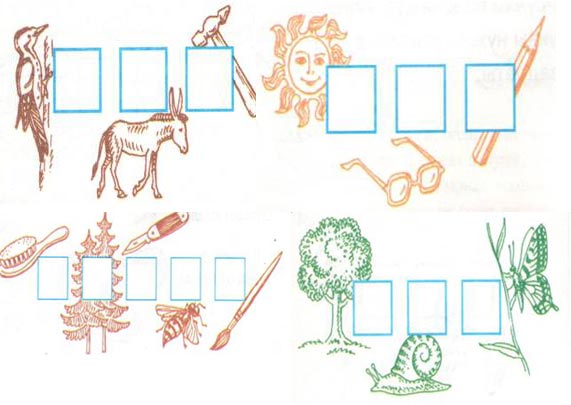 «Составь слово»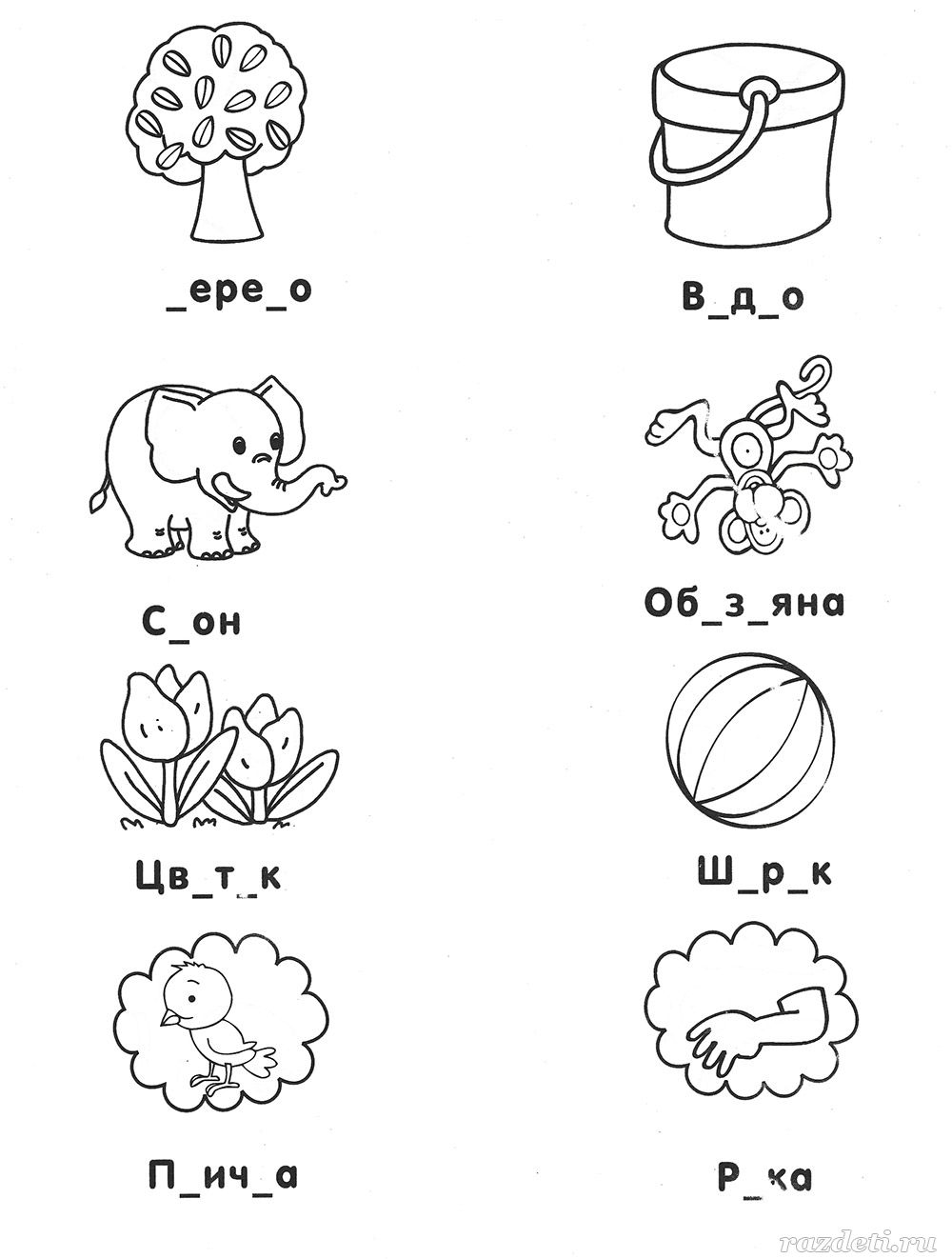 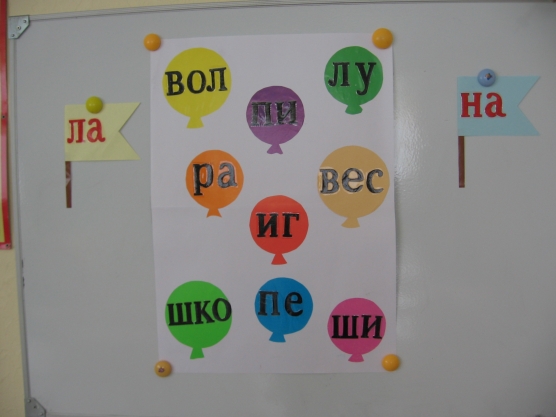 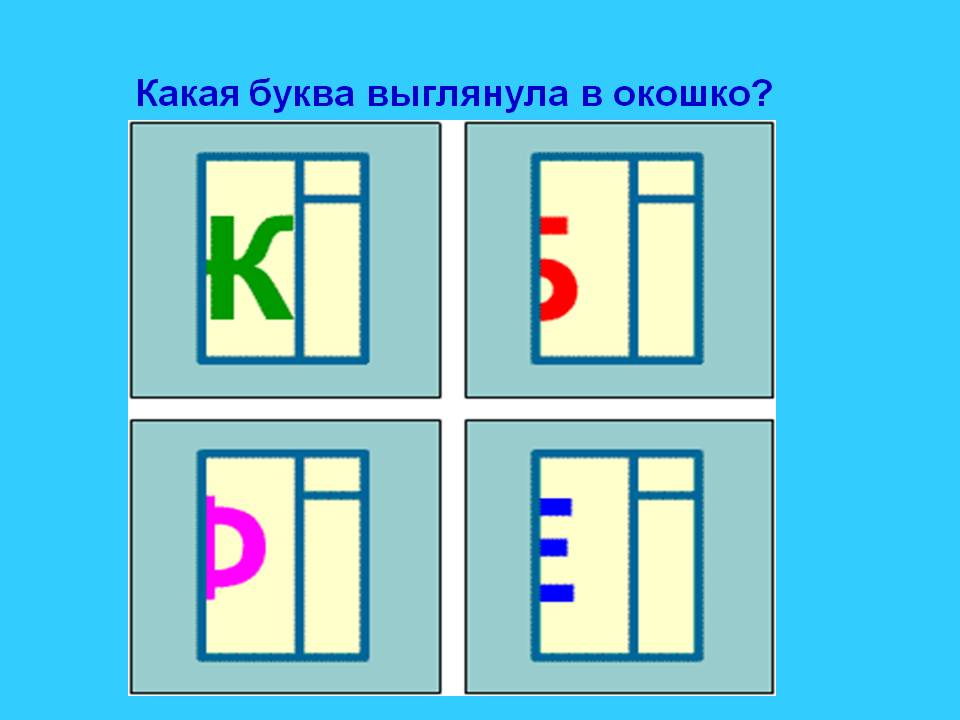 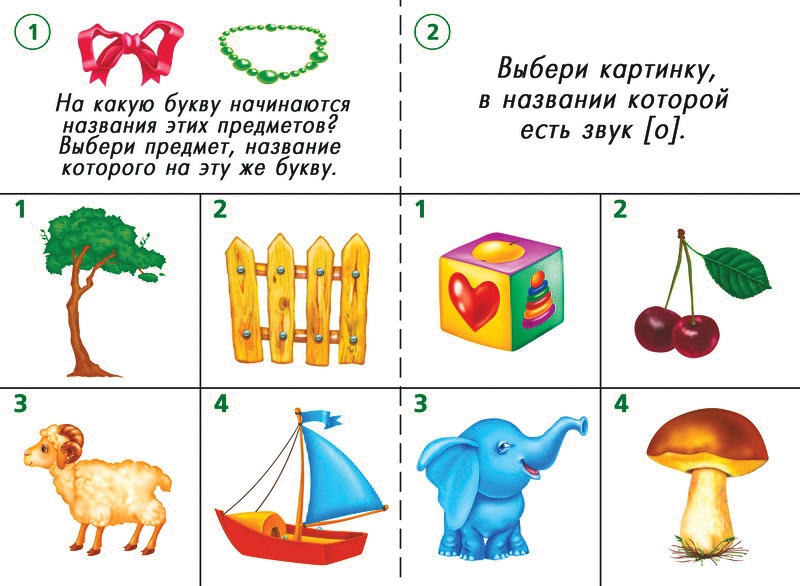 